Krzesło cateringowe 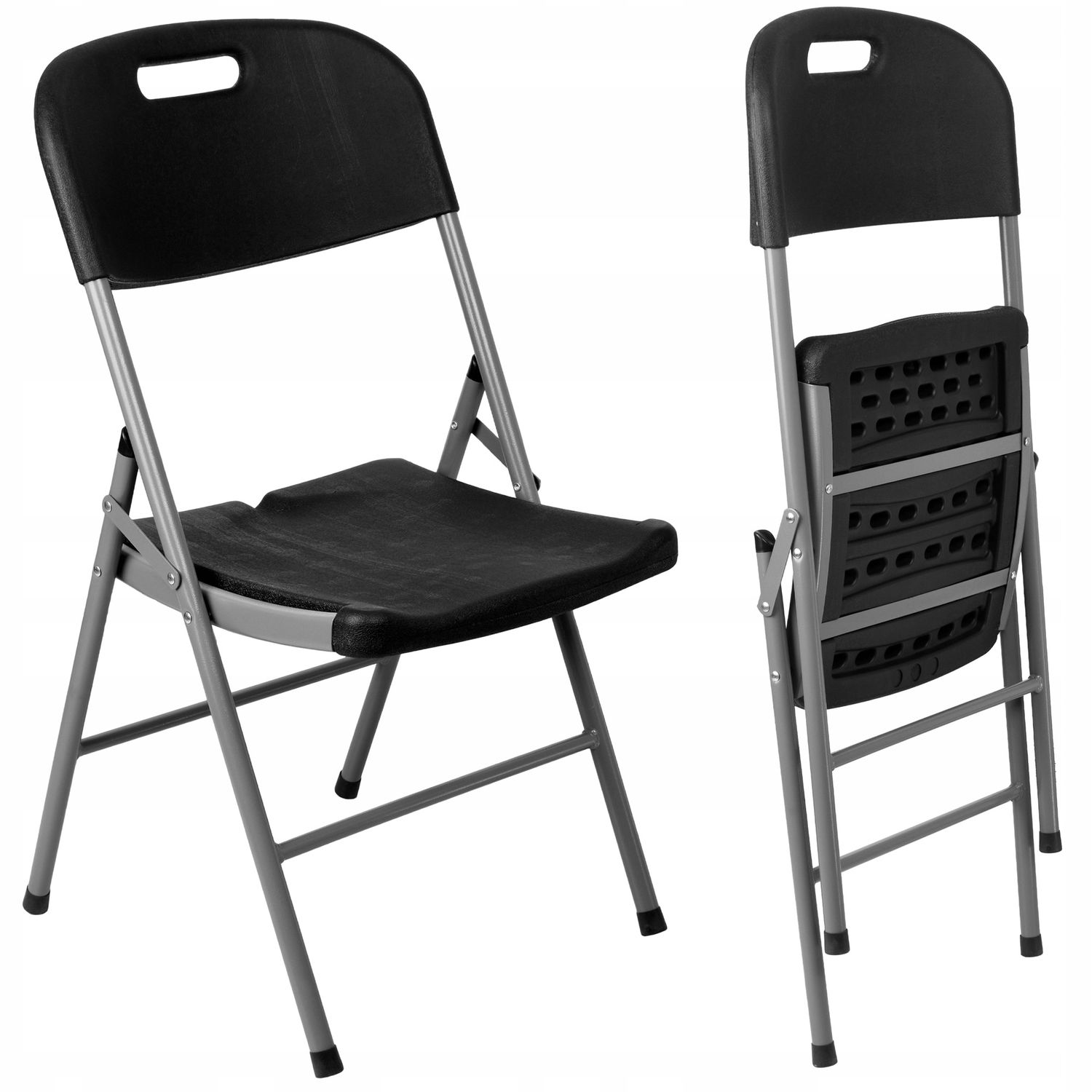 